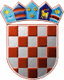 REPUBLIKA HRVATSKAGRADSKO IZBORNO POVJERENSTVOGRADA OROSLAVJAKLASA: 013-01/21-01/01URBROJ:2113/04-04/01-21-21Oroslavje, 16.05.2021.        Na osnovi članka 53. točke 10. i članaka 101. i 102. stavka 1. Zakona o lokalnim izborima ("Narodne novine", broj 144/12, 121/16, 98/19, 42/20, 144/20 i 37/21, dalje: Zakon), Gradsko izborno povjerenstvo Grada Oroslavja utvrdilo je i objavljujeREZULTATEIZBORA GRADONAČELNIKA GRADA OROSLAVJAPROVEDENIH 16. SVIBNJA 2021.HRVATSKA DEMOKRATSKA ZAJEDNICA - HDZHRVATSKA STRANKA UMIROVLJENIKA - HSUHRVATSKA SOCIJALNO - LIBERALNA STRANKA - HSLSKANDIDAT GRUPE BIRAČASOCIJALDEMOKRATSKA PARTIJA HRVATSKE - SDPHRVATSKA NARODNA STRANKA - LIBERALNI DEMOKRATI - HNSKANDIDAT GRUPE BIRAČAHRVATSKA STRANKA PRAVA - HSPDOMOVINSKI POKRET - DPHRVATSKA SELJAČKA STRANKA - HSSSTRANKA IVANA PERNARA - SIPPREDSJEDNIKGRADSKOG IZBORNOG POVJERENSTVAGRADA OROSLAVJAMARKO JAGEČIĆI.Od ukupno 5.289 birača upisanih u popis birača, glasovanju je pristupilo 2.714 birača, odnosno 51,31%, od čega je prema glasačkim listićima glasovalo 2.714 birača, odnosno 51,31%. Važećih listića bilo je 2.684, odnosno 98,89%. Nevažećih je bilo 30 listića, odnosno 1,11%.Od ukupno 5.289 birača upisanih u popis birača, glasovanju je pristupilo 2.714 birača, odnosno 51,31%, od čega je prema glasačkim listićima glasovalo 2.714 birača, odnosno 51,31%. Važećih listića bilo je 2.684, odnosno 98,89%. Nevažećih je bilo 30 listića, odnosno 1,11%.II.Pojedini kandidati dobili su sljedeći broj glasova:1.Kandidat: EMIL GREDIČAK860glasova31,68%2.Kandidat: VIKTOR ŠIMUNIĆ800glasova29,47%3.Kandidat: IVAN TUĐA489glasova18,01%4.Kandidat: ALBERT KONTAK198glasova7,29%5.Kandidat: HRVOJ KRŽAK92glasa3,38%6.Kandidat: STJEPAN RANOGAJEC83glasa3,05%7.Kandidatkinja: MARIJA KRANJC75glasova2,76%8.Kandidat: ZVONKO GREDIČAK65glasova2,39%9.Kandidatkinja: JADRANKA PEŠT22glasa0,81%III.Utvrđuje se da na izborima niti jedan kandidat za gradonačelnika Grada Oroslavja nije dobio potreban broj glasova - više od 50% glasova birača koji su glasovali te će se na osnovi članka 95. stavka 1. Zakona održati drugi krug glasovanja.Utvrđuje se da na izborima niti jedan kandidat za gradonačelnika Grada Oroslavja nije dobio potreban broj glasova - više od 50% glasova birača koji su glasovali te će se na osnovi članka 95. stavka 1. Zakona održati drugi krug glasovanja.______________________________